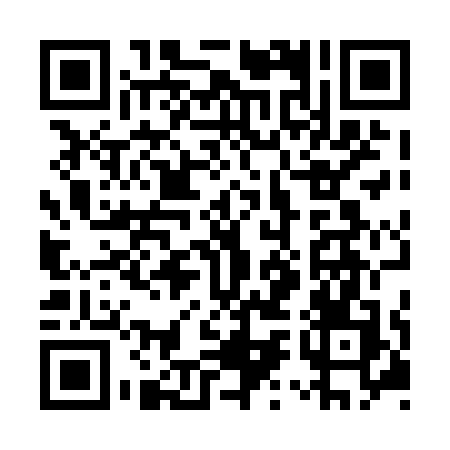 Ramadan times for Bonnet Hill, British Columbia, CanadaMon 11 Mar 2024 - Wed 10 Apr 2024High Latitude Method: Angle Based RulePrayer Calculation Method: Islamic Society of North AmericaAsar Calculation Method: HanafiPrayer times provided by https://www.salahtimes.comDateDayFajrSuhurSunriseDhuhrAsrIftarMaghribIsha11Mon5:565:567:331:205:107:087:088:4612Tue5:545:547:311:205:117:107:108:4813Wed5:515:517:281:205:137:127:128:5014Thu5:485:487:261:195:147:147:148:5215Fri5:465:467:231:195:167:167:168:5416Sat5:435:437:211:195:187:187:188:5617Sun5:415:417:181:195:197:207:208:5818Mon5:385:387:161:185:217:227:229:0019Tue5:355:357:141:185:227:237:239:0220Wed5:335:337:111:185:247:257:259:0421Thu5:305:307:091:175:257:277:279:0622Fri5:275:277:061:175:277:297:299:0823Sat5:245:247:041:175:287:317:319:1124Sun5:225:227:011:165:297:337:339:1325Mon5:195:196:591:165:317:357:359:1526Tue5:165:166:561:165:327:377:379:1727Wed5:135:136:541:165:347:387:389:1928Thu5:105:106:511:155:357:407:409:2229Fri5:075:076:491:155:377:427:429:2430Sat5:045:046:461:155:387:447:449:2631Sun5:025:026:441:145:397:467:469:291Mon4:594:596:421:145:417:487:489:312Tue4:564:566:391:145:427:507:509:333Wed4:534:536:371:145:437:517:519:364Thu4:504:506:341:135:457:537:539:385Fri4:474:476:321:135:467:557:559:416Sat4:444:446:291:135:477:577:579:437Sun4:414:416:271:125:497:597:599:458Mon4:384:386:251:125:508:018:019:489Tue4:354:356:221:125:518:038:039:5010Wed4:324:326:201:125:538:048:049:53